Чарующая Грузия 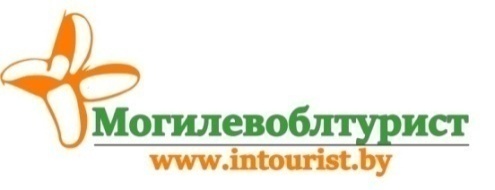 СТАНДАРТМинск – Могилев – Тбилиси – Мцхета–  Вардзия – Боржоми – Батуми– Кобулети (отдых на море) – Сатаплия – Тбилиси – Могилев – Минск Экскурсии + Отдых на море (8 ночей)
16 дней/15 ночей Программа тура1 день Отправление из Могилева. Транзит по территории Беларуси и России. Ночной переезд.2 день  Транзит по территории РФ.(При себе иметь небольшую сумму российских денег на обеды, ужины).
Ночлег в транзитном отеле на территории РФ. Отдых.3 день Завтрак. Ранний выезд из отеля. Транзит по территории России. Пересечение российско-грузинской границы. Экскурсия по военно-грузинской дороге. Военно-Грузинская дорога – это одна из самых красивых дорог на Кавказе, да и вообще в мире! Этот путь – по "Дарьяльскму ущелью"– Дарьяльская Дорога по лощинам рек Терека и Арагви - известен с давнего времени. Здесь нет повторений - сплошное чередование контрастных красочных ландшафтов, начиная от долин с зеленью садов и виноградников на высоте 150 метров над уровнем моря, и заканчивая величавыми горными вершинами, поднимающимися выше 5000 метров. Дорога вьется по правому берегу Куры. Далее Вас ждёт праздничный ужин с множеством национальных блюд в колоритном грузинском ресторане, расположенном в Тбилиси   с дегустацией грузинского вина. Заселение в отель Тбилиси. Ночлег в отеле. 4 день Завтрак. Выселение из отеля. Экскурсия на каньоны Окаце и водопад Кинчха. Окаце - это одна из самых интересных достопримечательностей Имеретии, расположен он в 50 км к северо-западу от Кутаиси. Вас ждет прогулка над пропастью на высоте 140 метров. Далее в семи километрах от каньона Окаце находится маленькое поселение Кинчха, которое популярно своими водопадами, купальнями бывших князей и самой красивой частью каньона из белого камня. Отправление в Кобулети. Прибытие, заселение в номера.5 день - 11 день Отдых на море. 12 день Завтрак. Выселение из отеля. Экскурсия в Сатаплию. Посещение Пещер Сатаплия (вх.билет - от 18 лари). Сатаплия — это не только красивая карстовая пещера, но и целый заповедник с множеством интересных уголков. Основными достопримечательностями здесь считаются следы динозавров, которым примерно 150 миллионов лет, карстовая пещера Сатаплия, смотровая площадка над пропастью с прозрачным полом, Колхидский лес.  Кроме этого в заповеднике можно увидеть фигуры динозавров.  Переезд в Тбилиси. Свободное время. Ужин в отеле. Ночлег.13день Завтрак в отеле. Обзорная экскурсия в Тбилиси. Старый город, проспект Руставели - главная артерия города, площадь Свободы, святой храм Метехи, основанный в 13 веке, расположенный над Курой, рядом стоит памятник Вахтангу Горгасали (один из основоположников грузинской государственности), крепость «Нарикала» - душа Тбилиси, с крепостной стены открывается изумительный вид на весь город, мост Мира – «Хрустальный мост», является вторым в мире по сложности архитектуры и в ходит в 50 лучших мостов мира, прогулка по улице Шарден, которая знаменита своими уютными кафе, ресторанами, художественными галереями. Улица Шарден, Анчисхати - первый храм Тбилиси (начало VI в.), освященный в честь Рождества Пресвятой Богородицы, площадь театра Габриадзе. Экскурсия в г. Мцхета - древнюю столицу, колыбель христианства Грузии. Мцхета – древний город, первая столица Грузии. Основание города датируется пятым веком до нашей эры. Можно без преувеличения сказать, что здесь зарождалась грузинская цивилизация, о чем свидетельствуют достопримечательности Мцхета. Посетим действующий монастырь Джвари- жемчужину грузинской христианской архитектуры, являющийся как бы продолжением отвесной скалы, откуда открывается живописный вид на слияние двух рек Арагвы и Куры, красиво воспетых в произведениях Лермонтова и Пушкина. Храм Светицховели – один из главных храмов всей Грузии, кафедральный патриарший собор. Согласно легенде, под храмом хранится хитон Иисуса Христа – одна из величайших святынь христианского мира, благодаря этому Мцхету называют вторым Иерусалимом. Возвращение в Тбилиси. Ужин в отеле. Ночлег.         14 день  Утром завтрак в отеле и выезд из отеля. Прохождение границы. Ночлег в отеле.15 день  Завтрак. Транзит по территории РФ. Ночлег в отеле.16 день  Завтрак. Ранний выезд из отеля. Транзит по территории РФ и РБ. Прибытие в Могилев поздно вечером либо утром следующего дня в зависимости.График и цены на 2020Номер с балконом – доплата 10$В стоимость включено:услуги сопровождающего группу;3 ночлега в Тбилиси с завтраками и ужинами;8 ночей на море в Кобулети;питание (в зависимости от выбранного типа);праздничный ужин  с грузинскими блюдами и вином в национальном  ресторане по приезду в Тбилиси;обзорная экскурсия по г. Тбилиси;обзорная экскурсия в Мцхета;экскурсия в Окаце и Кинчха;экскурсия в Сатаплию; экскурсия по Военно-Грузинской дороге.Оплачивается дополнительно:медицинская страховка – 5 долларов США в бел. руб. по курсу НБРБ на день оплаты  (для людей старше 65 лет стоимость страховки  - 14$);личные расходы.транспортный пакет (проезд до Грузии и обратно + 3 транзитных ночлега с завтраками) - 130$ в белорусских рублях по курсу. туристическая услуга 40,00 BYN; входной билет в пещеры Сатаплии - примерно 18 лариДатаЦена на 1 чел. с проживанием в Кобулети мини-гостиница «Анна»Цена на 1 чел. с проживанием в Кобулети мини-гостиница «Анна»ДатаЗавтракиЗавтрак, обед и ужин28.05.2020290$305$07.06.2020300$315$17.06.2020310$325$27.06.2020310$325$07.07.2020320$335$17.07.2020320$335$27.07.2020320$335$06.08.2020320$335$16.08.2020310$325$26.08.2020310$320$05.09.2020300$315$15.09.2020300$315$